PANDUAN PENELITIANKERJASAMA LUAR NEGERI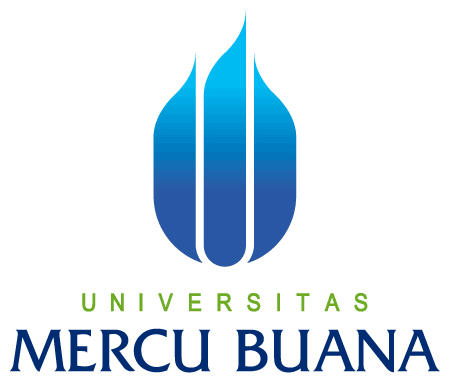 DIREKTORAT RISTEK, PUBLIKASI DAN KERJASAMA LUAR NEGERIUNIVERSITAS MERCU BUANA2019PENDAHULUANReputasi perguruan tinggi di dunia internasional, ditentukan salah satunya oleh seberapa banyak perguruan tinggi tersebut menjadi rujukan oleh sesama perguruan tinggi atau oleh para pengguna produk/jasa perguruan tinggi lainnya.  Terkait dengan hal tersebut, publikasi dan promosi menjadi alat yang sangat komunikatif untuk memperkenalkan apa sajayang dihasilkan dan dimiliki oleh perguruan tinggi dan yang dibutuhkan masyarakat. Dengan publikasi lokal dan nasional, pengenalan tersebut hanya sebatas pada masyarakat lokal dan nasional. Dengan publikasi internasional, pengenalan dan promosi akan sampai ke dunia internasional.Untuk menembus dunia internasional yang sangat kompetitif memerlukan kerja keras, karena di samping kualitas produk/jasa, kemasannya pun juga harus berkualitas internasional. Untuk itu dengan penelitian kerjasama internasional ini, dimungkinkan terjadinya interaksi dan jalinan kerjasama dengan berbagai pihak yang sudah berkiprah di tingkat internsional; dengan demikian dimungkinkan produk penelitian akan dapat memenuhi tuntutan kualitas untuk dipublikasikan ke masyarakat internasional. Sejalan dengan pemikiran tersebut di atas, berikut disajikan rambu-rambu penelitian kerjasama internasional yang diselenggarakan oleh Universitsa Mercu Buana.KRITERIA PENELITI DAN PENELITIANTim Peneliti terdiri atas peneliti utama dan anggota berjumlah 3-5 orang. Diutamakan adanya keanggotaan lintas fakultas (antarfakultas).Seorang dosen hanya diperbolehkan menjadi ketua dalam 1 (satu) judul penelitian dan anggota dalam maksimal 2 (dua) judul penelitian.Ketua tim peneliti adalah penanggung jawab utama dalam penelitian ini. Tanggung jawab tersebut mencakup: akurasi dan keautentikan hasil penelitian, penyampaian dalam pemaparan, dan pertanggungjawaban akademik, serta pertanggungjawaban keuangan.Perguruan tinggi mitra adalah perguruan tinggi yang memiliki MoU dengan UMB atau akan memiliki MoU.MoU tersebut harus dilampirkan dalam proposal penelitian yang sistematika dan tata cara usul penelitiannya terlampir.Melampirkan Surat Pernyataan Kesediaan Tim Peneliti dari institusi/perguruan tinggi mitra diketahui oleh pejabat dari institusi/perguruan tinggi mitra.Rincian anggaran biaya disertakan dalam proposal.Proposal yang lolos seleksi wajib diterjemahkan dalam bahasa Inggris.TUJUANPenelitian Kerjasama Internasional ini bertujuan untuk meningkatkan jalinan kerjasama dengan berbagai institusi/perguruan tinggi di luar negeri dalam bidang penelitian seiring dengan usaha pengembangan keilmuan.SIFAT DAN BESAR DANA PENELITIANPenelitian Kerjasama Luar Negeri bersifat kompetitif, diperuntukkan bagi dosen di lingkungan UMB. Proposal akan diseleksi kelayakannya dan akan dipilih yang terbaik. Dana diberikan sebesar Rp. 19.000.000,00 (Sembilan belas juta rupiah). LUARANPublikasi/artikel jurnal internasional terindeks scopusPublikasi/artikel jurnal terakreditasi dikti		SISTEMATIKA PENELITIAN KERJA SAMA LUAR NEGERISistematika Usulan PenelitianUsulan Penelitian Kerja sama Luar Negeri maksimum berjumlah 20 halaman  (tidak  termasuk  halaman  sampul,  halaman  pengesahan,  dan  lampiran),  yang ditulis  menggunakan  Times  New Roman  ukuran  12 dengan  jarak baris  1,5 spasi kecuali ringkasan satu spasi dan ukuran kertas A-4 serta mengikuti sistematika dengan urutan sebagai berikut.HALAMAN SAMPUL (Lampiran 4.1) 
HALAMAN PENGESAHAN (Lampiran 4.2) IDENTITAS DAN URAIAN UMUM (Lampiran 4.3)DAFTAR ISIRINGKASAN (Maksimum satu halaman)Kemukakan tujuan jangka panjang dan target khusus yang ingin dicapai serta metode yang akan dipakai dalam pencapaian tujuan tersebut. Ringkasan harus mampu menguraikan secara cermat dan singkat tentang rencana kegiatan yang diusulkan dan segi kesetaraan/timbal balik, termasuk kegiatan yang akan dilakukan di dalam dan di luar negeri. Cantumkan nama jurnal yang akan menjadi target. Ringkasan ditulis dengan jarak baris satu spasi.BAB 1. PENDAHULUANPendahuluan memuat latar belakang dipaparkan permasalahan yang akan diatasi, urgensi serta rasional dan potensi kontribusi tim peneliti dalam menyelesaikan  masalah tersebut. Rekam jejak kerja sama penelitian,  kerja sama penelitian  yang sudah berlangsung  selama ini dan hasilnya (bila sudah ada) serta peta jalan penelitian kerja sama tersebut secara garis besar. Tujuan khusus penelitian, dan urgensi (keutamaan) penelitian serta potensi hasil yang bisa didapat hingga akhir masa penelitian. Perlu justifikasi tentang pentingnya melakukan sebagian penelitian di mitra luar negeri. Dalam pendahuluan harus disampaikan target luaran yang akan dicapai setiap tahunnya terutama rencana publikasi dan seminar internasional,  serta luaran lainnya yang relevan. Buatlah rencana capaian tahunan seperti pada Tabel 1 sesuai dengan luaran yang ditargetkan dan lamanya penelitian yang akan dilakukan.BAB 2. TINJAUAN PUSTAKAKemukakan  state  of  the  art  dalam  bidang  yang  diteliti,  hasil  yang  sudah  dicapai,  studi pendahuluan yang sudah dilaksanakan terkait dengan usulan penelitian yang diajukan dalam bentuk peta jalan (road map) penelitian secara utuh serta kontribusi yang akan dihasilkan dari penelitian ini. Gunakan sumber pustaka acuan primer yang relevan dan terkini dengan mengutamakan hasil penelitian dari jurnal ilmiah.BAB 3. METODE PENELITIANMetode penelitian harus dilengkapi dengan bagan alir penelitian yang menggambarkan  apa yang sudah dilaksanakan dan yang akan dikerjakan secara multitahun dalam bentuk diagram tulang ikan (fishbone diagram).  Bagan penelitian harus dibuat secara utuh dengan pentahapan yang jelas, mulai dari awal bagaimana proses dan luarannya, dimana akan dilaksanakan, dan indikator  capaian  yang terukur. Jelaskan bagian-bagian  penelitian  yang akan dilakukan  di dalam negeri dan di luar negeri.BAB 4. BIAYA DAN JADWAL PELAKSANAAN4.1 Anggaran BiayaJustifikasi anggaran disusun secara rinci dan dilampirkan sesuai dengan format pada Lampiran B. Adapun ringkasan anggaran biaya disusun seperti pada Tabel 4.2 dengan komponen sebagai berikut.Tabel 4.2  Format Ringkasan Anggaran Biaya Penelitian KLN Usulan dana tidak mencakup biaya hidup selama di luar negeri untuk peneliti Indonesia yang melaksanakan   penelitiannya   di   institusi   mitra   luar   negeri.   Apabila   diperlukan   dapat dialokasikan biaya akomodasi lokal bagi peneliti mitra selama berada di Indonesia.4.2 Jadwal PenelitianJadwal penelitian disusun dalam bentuk diagram batang (bar chart) untuk rencana penelitian yang diajukan dan sesuai dengan format pada Lampiran C.4.3 Sumber Dana PenelitianSumber dana Penelitian Kerja sama Luar Negeri dan Publikasi Internasional dapat berasal dari: a.   Universitas Mercu Buana; dan b.   dana kerja sama dengan mitra luar negeri.BAB 5. PELAKSANAAN KERJASAMA PENELITIANUraikan pertimbangan dalam menentukan mitra, sebagaimana rencana pelaksanaan kerjasama penelitian yang diusulkan, serta hak dan tanggung jawab pihak UMB dan MITRA. Jelaskan rencana penelitian selanjutnya di UMB setelah kerjasama penelitian ini selesai berupa peta jalan.REFERENSIDaftar Pustaka disusun berdasarkan sistem nama dan tahun (bukan sistem nomor), dengan urutan abjad nama pengarang, tahun, judul tulisan, dan sumber. Hanya pustaka yang disitasi pada usulan penelitian yang dicantumkan dalam Referensi.LAMPIRAN-LAMPIRANLampiran 1.  Justifikasi Anggaran Penelitian. (Lampiran B)Lampiran 2. 	Dukungan sarana dan prasarana penelitian penunjang penelitian, yaitu prasarana utama yang diperlukan dalam penelitian ini dan ketersediannya di perguruan tinggi pengusul. Apabila tidak tersedia, maka jelaskan bagaimana cara mengatasinya.Lampiran  3. Susunan organisasi tim peneliti dan pembagian tugas. (Lampiran D)Lampiran  4. Surat pernyataan/persetujuan pelaksanaan kerja sama penelitian dari ketua tim mitra luar negeri (Letter of agreement/LOA for research collaboration) (Format lampiran bebas sesuai dengan kesepakatan dengan pihak mitra di luar negeri).Lampiran  5. Biodata ketua dan anggota tim pengusul (Lampiran E)Lampiran  F. Surat pernyataan ketua pengusul. (Lampiran F)Lampiran 4.1  Format Halaman Sampul Proposal Penelitian Kerja Sama Luar Negeri Code/Field of Science(Kode/Nama Rumpun Ilmu)*     : ........./..............RESEARCH PROPOSAL INTERNATIONAL RESEARCH COLLABORATION AND SCIENTIFIC PUBLICATIONUniversity LogoRESEARCH TITLERESEARCH TEAM(Name of Principal and Member of Researchers, Academic Title, and NIDN)NAME OF UNIVERSITY Month and Year* Write name of code of field of science as shown in Appendix A.Lampiran 4.2  Format  Halaman  Pengesahan  Proposal  Penelitian  Kerja  Sama  Luar Negeri dan Publikasi InternasionalHALAMAN PENGESAHANPENELITIAN KERJA SAMA LUAR NEGERITitle of Research                           :  …………………………………………………………………………………………………………………… Code/Name of field of science  :…………/……..…….………………………………… Principal researcher:a. Full name                                  :  ………………………………………………………… b. NIDN                                        : ………………………………………………………… c. Designation                            :  ………………………………………………………… d. Study program                          :  ………………………………………………………… e. Mobile phone                           :  ………………………………………………………… f.  e-mail                                        :  ………………………………………………………… Member of researcher (1)a. Full name                                  :  ………………………………………………………… b. NIDN                                        : ………………………………………………………… c. University                                 :  ………………………………………………………… Member of researcher (2)a. Full name                                  :  ………………………………………………………… b. NIDN                                        : ………………………………………………………… c. University                                 :  ………………………………………………………… International partnera. Full name                                  :  ………………………………………………………… b. Name of institution                   : ………………………………………………………… c. Address of institution               :  ………………………………………………………… Length of research period          : ………… yearOutput			      : .......................Total research funds                     : Rp  ……………. (US $................)Research funds of current year-   Internal univ. fund                    : Rp  ……………. (US $................)-   Others                                      : Rp  ……………. (US $................)-   in kind, please mention            : …………………………….…City, date-month-yearAcknowledged,Dean                                                                                         Principal researcher, Signature                                                                                   Signature(full name)                                                                                (full name) NIP/NIK                                                                                   NIP/NIKApproved,  Head of Research Center	Director of Research and Technology Publication and Domestic CooperationSignature                     				         Signature     (full name ) 						         (full name ) NIP/NIK 						         NIP/NIKLampiran 4.3 Format Identitas dan Uraian UmumIDENTITY AND GENERAL INFORMATION1.    Research Title :   …………….………..…………………………………………………….………..………………………………………2.    Researchers3.    Research Object (type of materials):……………………………………………………………………………………………………………………………………………………………………………………5.    The Proposed Budget to Directorate General of Research and Developmentx    Year 1            : Rp .............................................................. x    Year 2            : Rp .............................................................. x    Year 3            : Rp ..............................................................6.    Research Location (lab/studio/field)..................................................7.    Research Partner (if any, mention its contribution)…………………………………………………………………………………………8. 	The targeted findings (explanation, method, theory, or anticipation contributed to the field of study)……………………………………………………………………………………………………………………………………………………………………………………9. 	The basic contribution to the field of study (explain in not more than 50 words,  focus on original and fundamental ideas supporting the development of science and technology)………………………………………………………………………………………………………………………………………………………………………………………………………………………………………………………………………………10.  The targeted journals (write the name of the international journal, accredited national journal, or non-accredited, and state the year of publication.……………………………………………………………………………………………………………………………………………………………………………………11.  Plan for Intellectual Property Right, book, prototype or other targeted outcomes, the targeted year or the completion year…………………………………………………………………………………………Structural organization /Role and Function of The Resaerch Team Curriculum Vitae of Head of the Research Team Personal identity Education History Research experience within 5 years (exclude thesis and desertation)Community Service Activities within 5 years Academic Publication within 5 years Academic Oral presentation within 5 years Book Publication within 5 years HKI Acceptance within 5 years Public Policy Composition / Social Enginerring Practices within 5 YearsAwards  Received within 10 years.  I hereby certify that the above information is true and correct to propose the the International Research Funding  in Mercu Buana University. I agree that any misinterpretation made in this statement for the purpose of maintaining the rules and ethical conduct shall be grounds for any consequences.    							Jakarta, 2019NoJenis Pengeluaran        Rincian Biaya1Honorarium untuk pelaksana, petugas laboratorium, pengumpul data, pengolah data, penganalisis data, honor operator, dan honor pembuat sistem (maksimum 30% dan dibayarkan sesuai ketentuan)2Pembelian bahan habis pakai untuk ATK, fotocopy, surat menyurat, penyusunan laporan, cetak, penjilidan laporan, publikasi, pulsa, internet, bahan laboratorium,  langganan jurnal (maksimum 60%)3Perjalanan untuk biaya survei/sampling  data, seminar/workshop DN-LN, biaya akomodasi-konsumsi, perdiem/lumpsum, transport(maksimum 40%)4Sewa untuk peralatan/mesin/ruang laboratorium, kendaraan, kebun percobaan, peralatan penunjang penelitian lainnya (maksimum40%)Jumlah Rp. 19.000.000NoNamePositionExpertiseInstitutionAllocated Time(hour/week)1…………………Principal…………..………………………2…………………Member 1…………..………………………3…………………Member 2…………..………………………………………………….…………..………………………4.Time/PeriodStartsEnds: month: ………………………. year: ……………………..: month: ………………………. year: ……………………..NoName  / NIDNUniversity Major of Study Time Allocation(hour/week)Role and Function 1Head of the research team 2Member1 Full name ( include the title)2Gender 3 Functional Position 4 NIP/NIK5 NIDN6 Place, Date of Birth 7 E-mail8 Phone Number 9 Office Address10Office phone number/ fax o. 11Graduates numbers 12 Phone no13 Subject Taught 13 Subject Taught 13 Subject Taught 13 Subject Taught S-1S-2S-3 Name of University Major of study Length of Study  Title of Thesis / Desertation Name of Advisor/ PromotorNo.Year Title of research Funding Funding No.Year Title of research Source *Ammount (millionRp)1234No.Year Title of Community Service ActivitiesFunding Funding No.Year Title of Community Service ActivitiesSource*Amount  (Million Rp)12345678No.Title of publication Type of publicationVolume/Nomor/year12345No.Title of Oral Presentation Title of the paper Time and place 1No.Title of The book Year Number Of PagesPublisher 12No.TitleYear TypeNumber  P/ID1----dstNo.Title of the composition Year Place of application Society Respond 1----No.Type of awards Institution Tahun1---dst